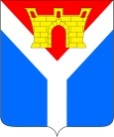 АДМИНИСТРАЦИЯ  УСТЬ-ЛАБИНСКОГО ГОРОДСКОГО ПОСЕЛЕНИЯ  УСТЬ-ЛАБИНСКОГО  РАЙОНА П О С Т А Н О В Л Е Н И Еот 24.01.2023           			                                                                №  49г. Усть-ЛабинскОб исключении сведений о юридическом лице из реестра муниципального имущества           В соответствии с Федеральным законом от 06 октября 2003 г. № 131-ФЗ «Об общих принципах организации местного самоуправления в Российской Федерации», приказом Министерства экономического развития Российской Федерации от 30 августа 2011 г. № 424 «Об утверждении Порядка ведения органами местного самоуправления реестров муниципального имущества»,  Положением о порядке владения, пользования и распоряжения муниципальным имуществом Усть-Лабинского городского поселения      Усть-Лабинского района, утвержденным решением Совета  Усть-Лабинского городского поселения Усть-Лабинского района от 22 апреля 2021 г. № 3 протокол № 28 (в редакции от 26 июля 2022 г. № 4 протокол № 41, с изменениями от 26 сентября 2022 г. № 7 протокол № 43), на основании записи в Едином государственном реестре юридических лиц от                                    16 декабря 2022 г. ГРН 2222302364030 п о с т а н о в л я ю:1. Исключить из раздела 3 «Сведения о муниципальных  предприятиях и учреждениях Усть-Лабинского городского поселения Усть-Лабинского района» реестра муниципального имущества  Усть-Лабинского городского поселения Усть-Лабинского района сведения о юридическом лице:муниципальное бюджетное учреждение культуры «Центральная районная библиотека» Усть-Лабинского городского поселения                          Усть-Лабинского района, ОГРН 1072356001871, дата регистрации                   25 декабря 2007 г., ИНН 2356047238.2. Отделу по управлению муниципальной собственностью и земельным отношениям администрации Усть-Лабинского городского поселения          Усть-Лабинского района (Поляков Ю.А.) внести соответствующие изменения в реестр муниципального имущества Усть-Лабинского городского поселения Усть-Лабинского района.3. Муниципальному казенному учреждению Усть-Лабинского городского поселения Усть-Лабинского района «Административно-техническое управление» (Прохачев А.А.) внести соответствующие изменения в объекты бюджетного учета. 	4. Отделу по общим и организационным вопросам администрации 
Усть-Лабинского городского поселения Усть-Лабинского района 
(Владимирова М.А.) обнародовать настоящее постановление на официальном сайте администрации Усть-Лабинского городского поселения                     Усть-Лабинского района в информационно-телекоммуникационной сети «Интернет» и на информационных стендах муниципального бюджетного учреждения культуры «Центральная районная библиотека муниципального образования  Усть-Лабинский район».5. Контроль за выполнением настоящего постановления возложить на заместителя главы Усть-Лабинского городского поселения Усть-Лабинского района Абрамова А.М.          6. Настоящее постановление вступает в силу со дня его подписания.Исполняющий обязанностиглавы Усть-Лабинского городского поселенияУсть-Лабинского района                                                                   А.Г. Титаренко